Задание на 07.02.22 по  рисунку для 1 классаСамостоятельно составьте натюрморт из 2-3 предметов с боковым верхним освещением, выполните тональный рисунок натюрморта.  Начните с композиции в листе, построении предметов в натюрморте и определите форму, размер, тон каждого предмета, их взаимодействие, и объедините с окружающей средой  (Предметы на свету и в тени, рефлексы, тени от предметов) т.е. покажите фон  штриховкой.Примеры подобных натюрмортов: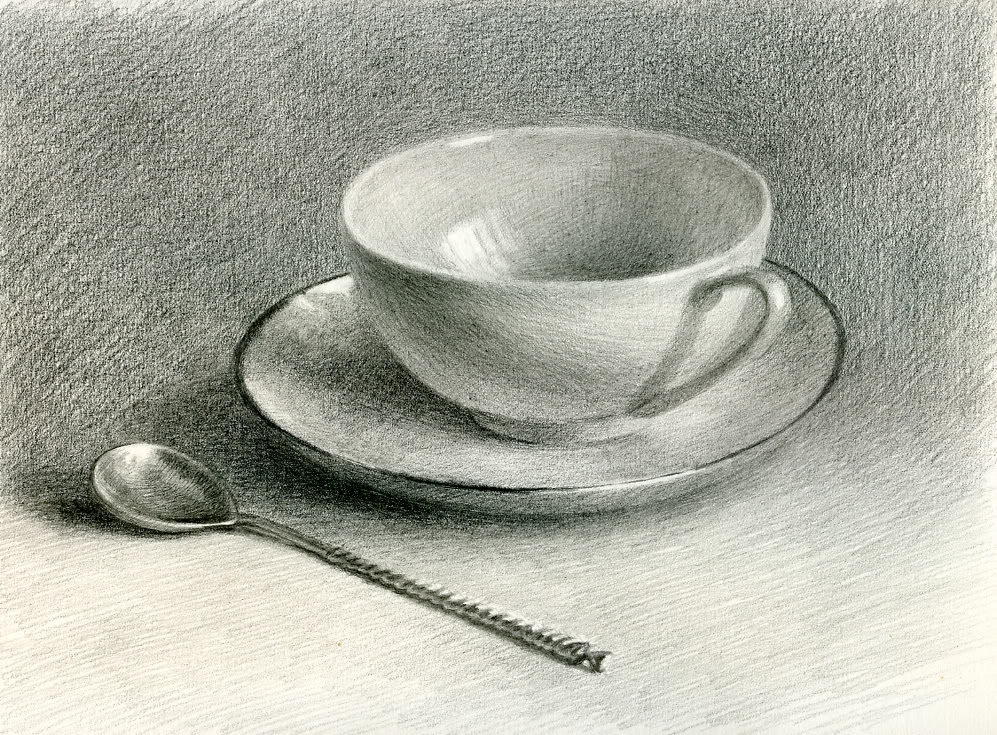 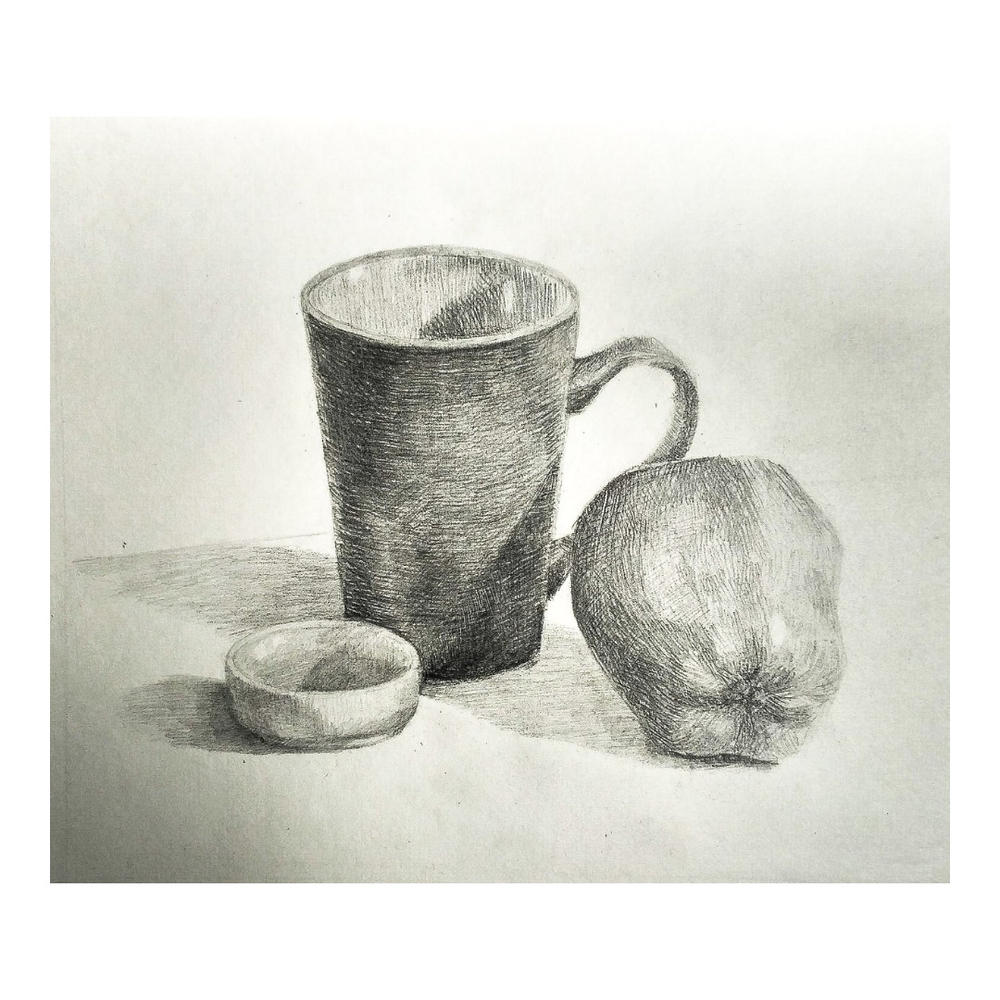 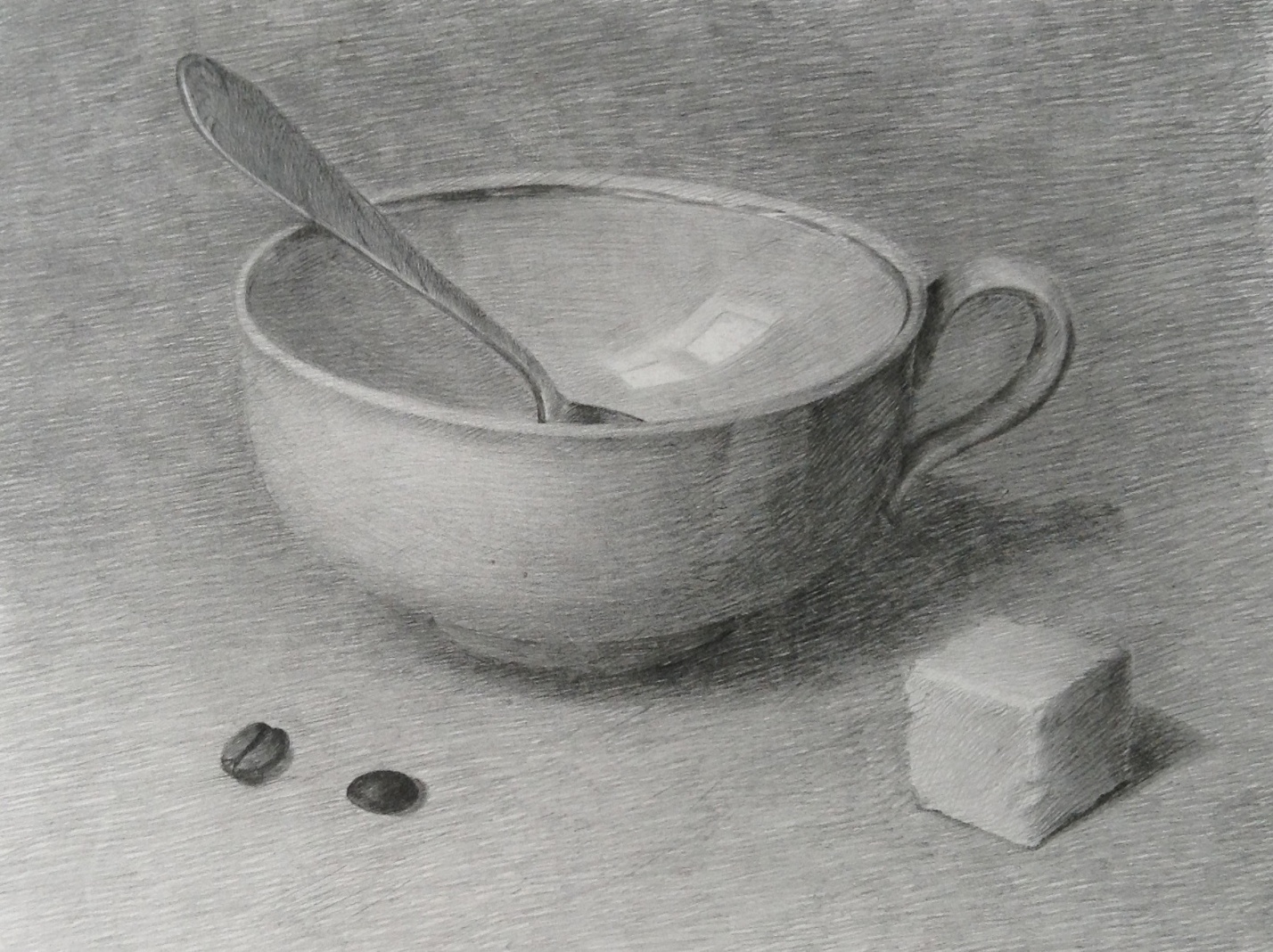 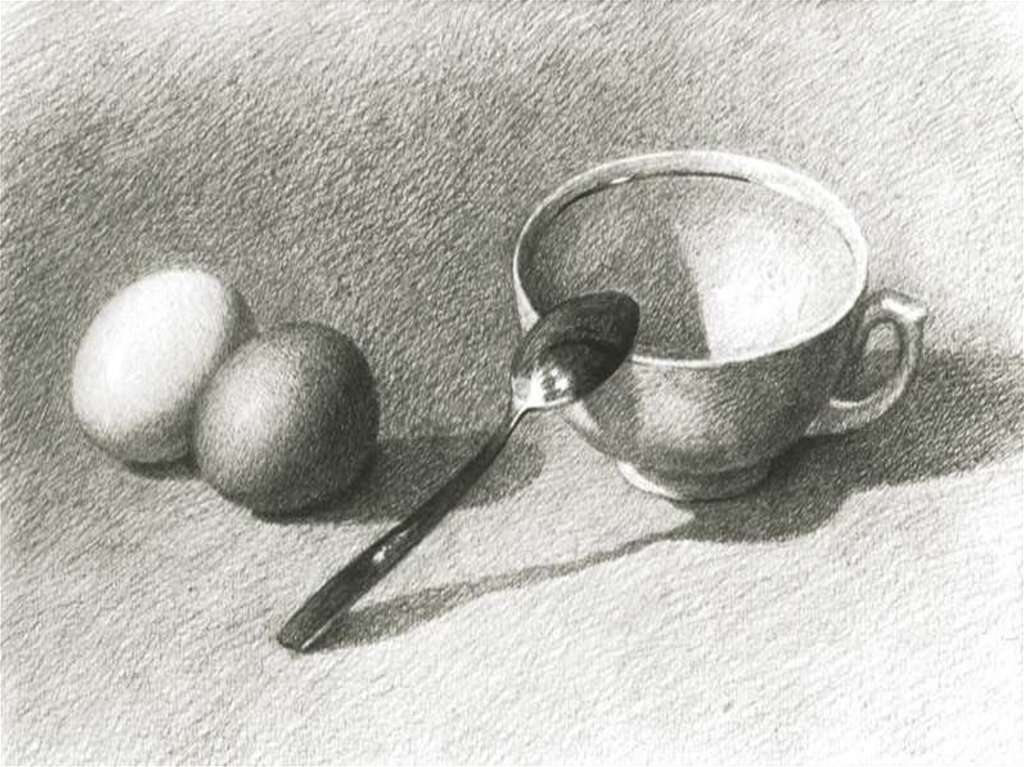 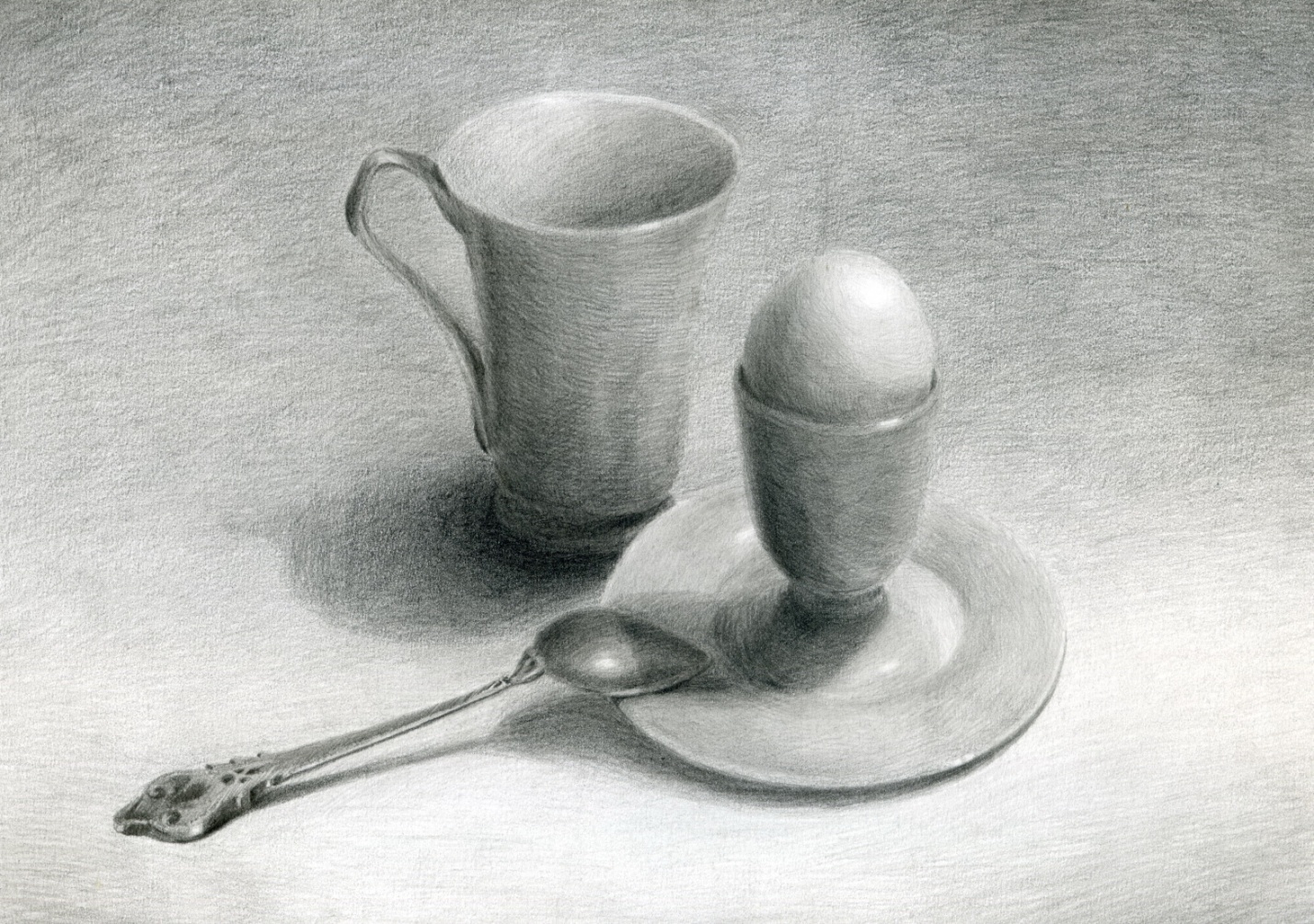 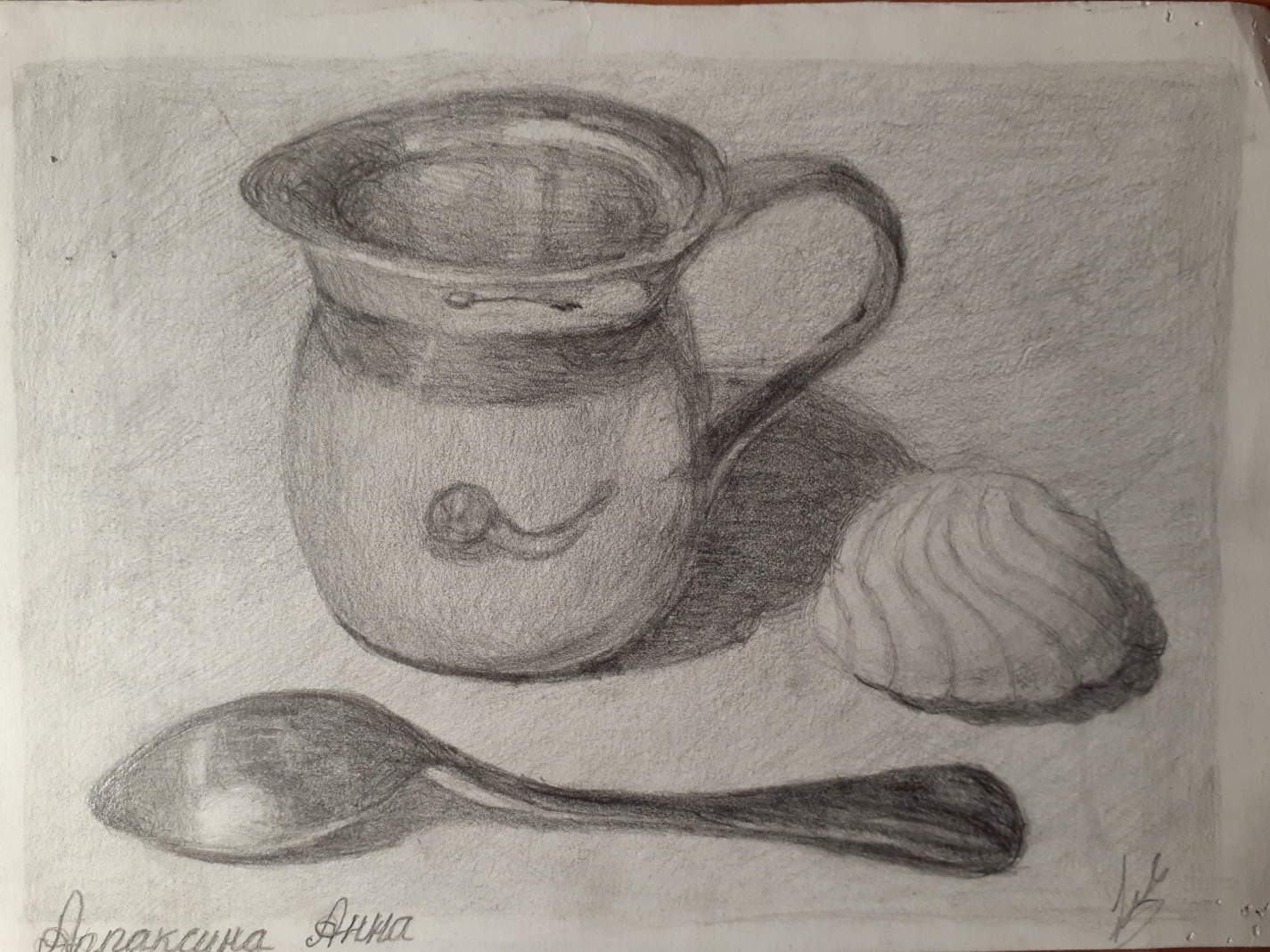 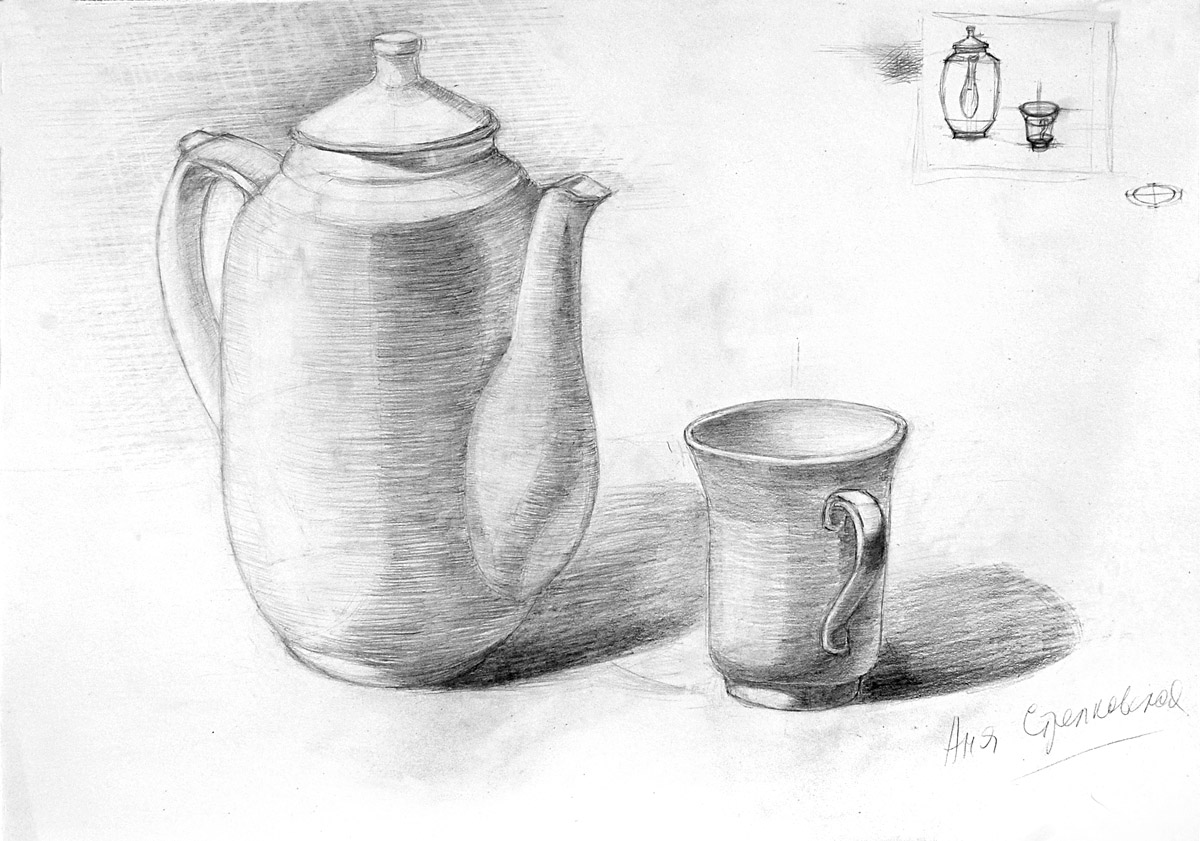 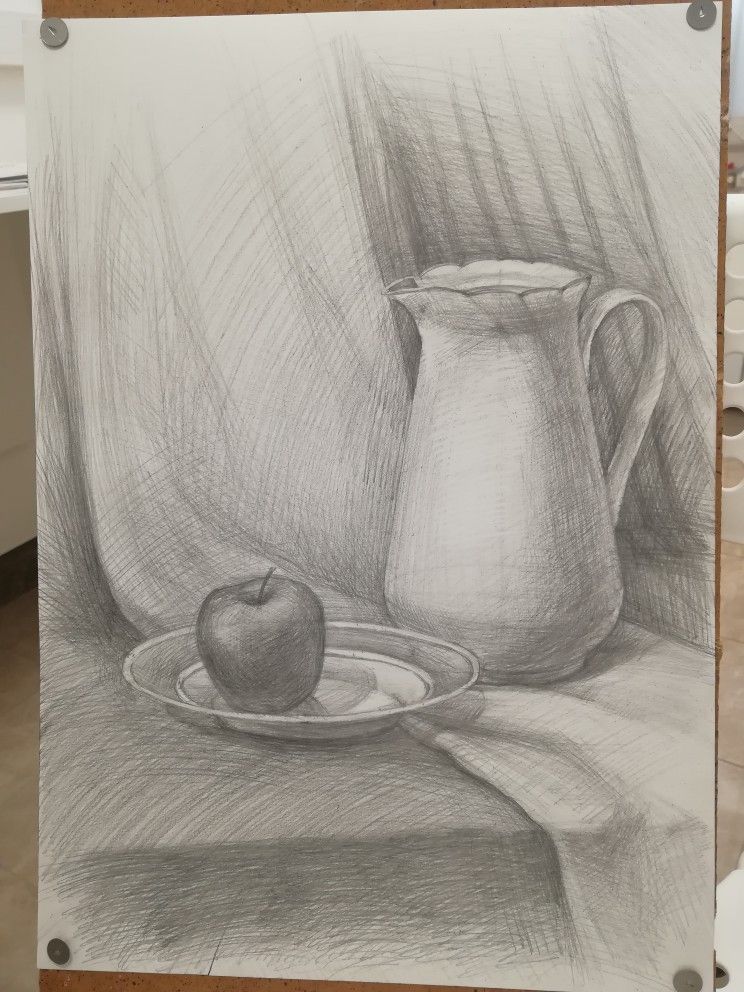 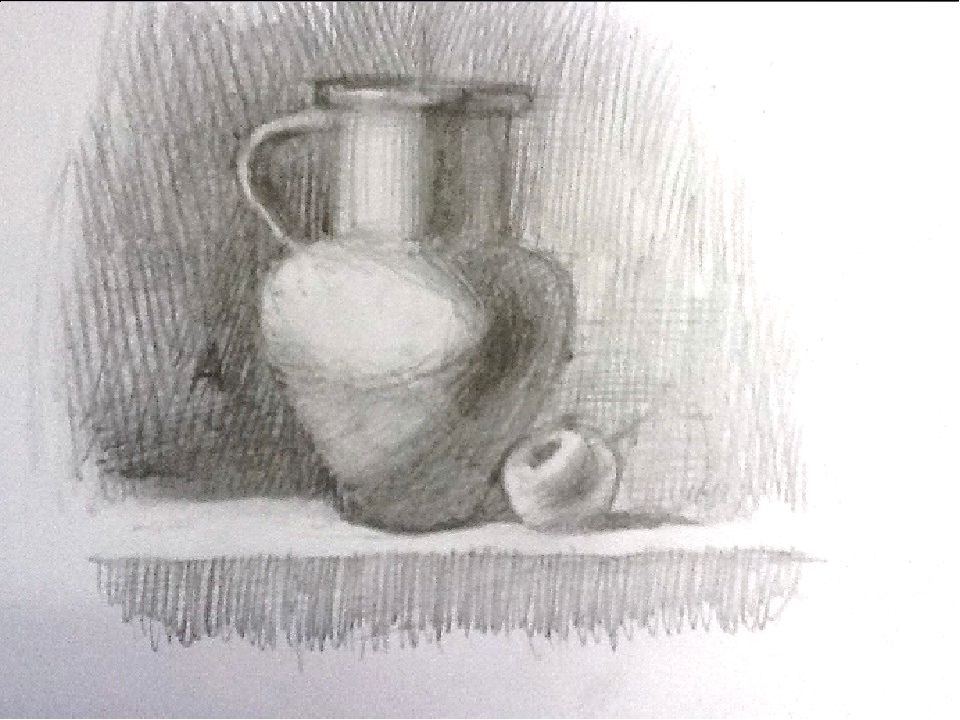 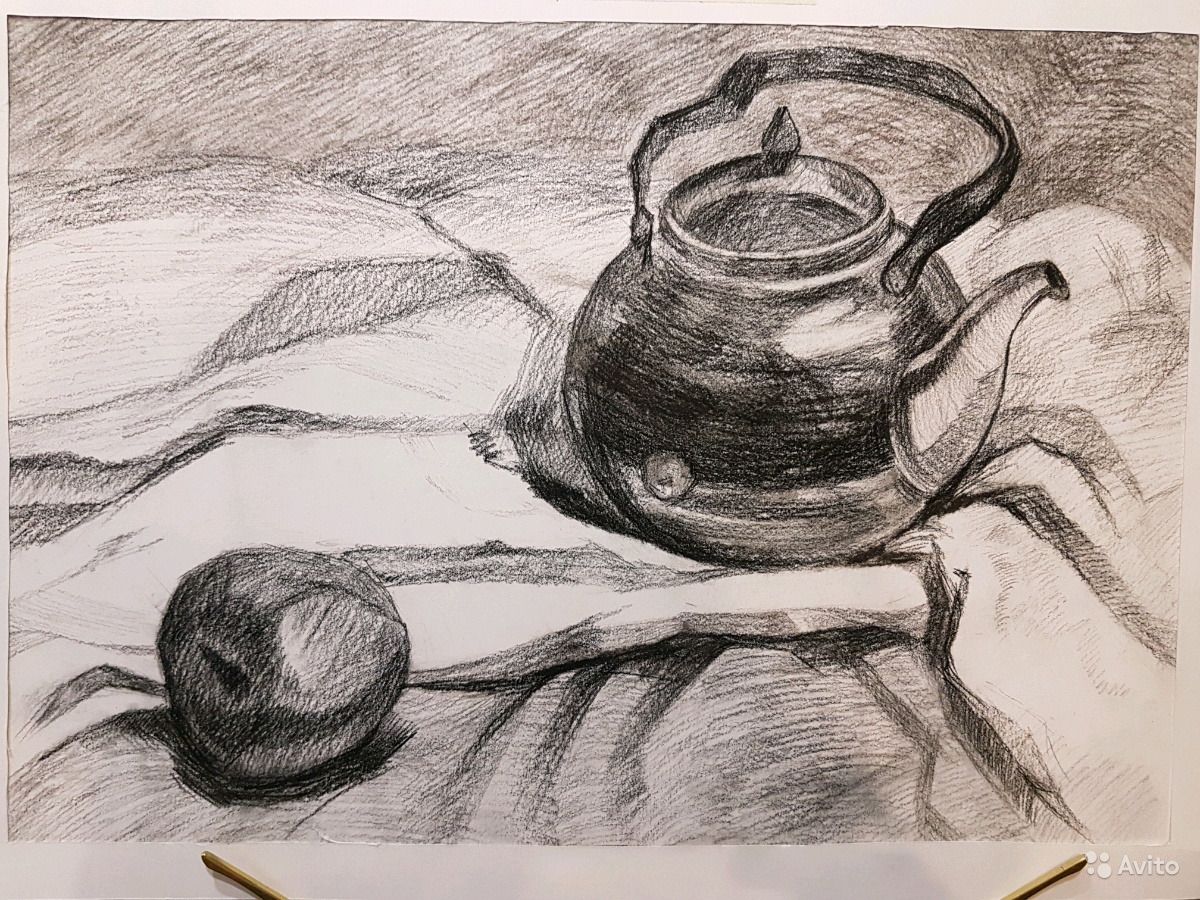 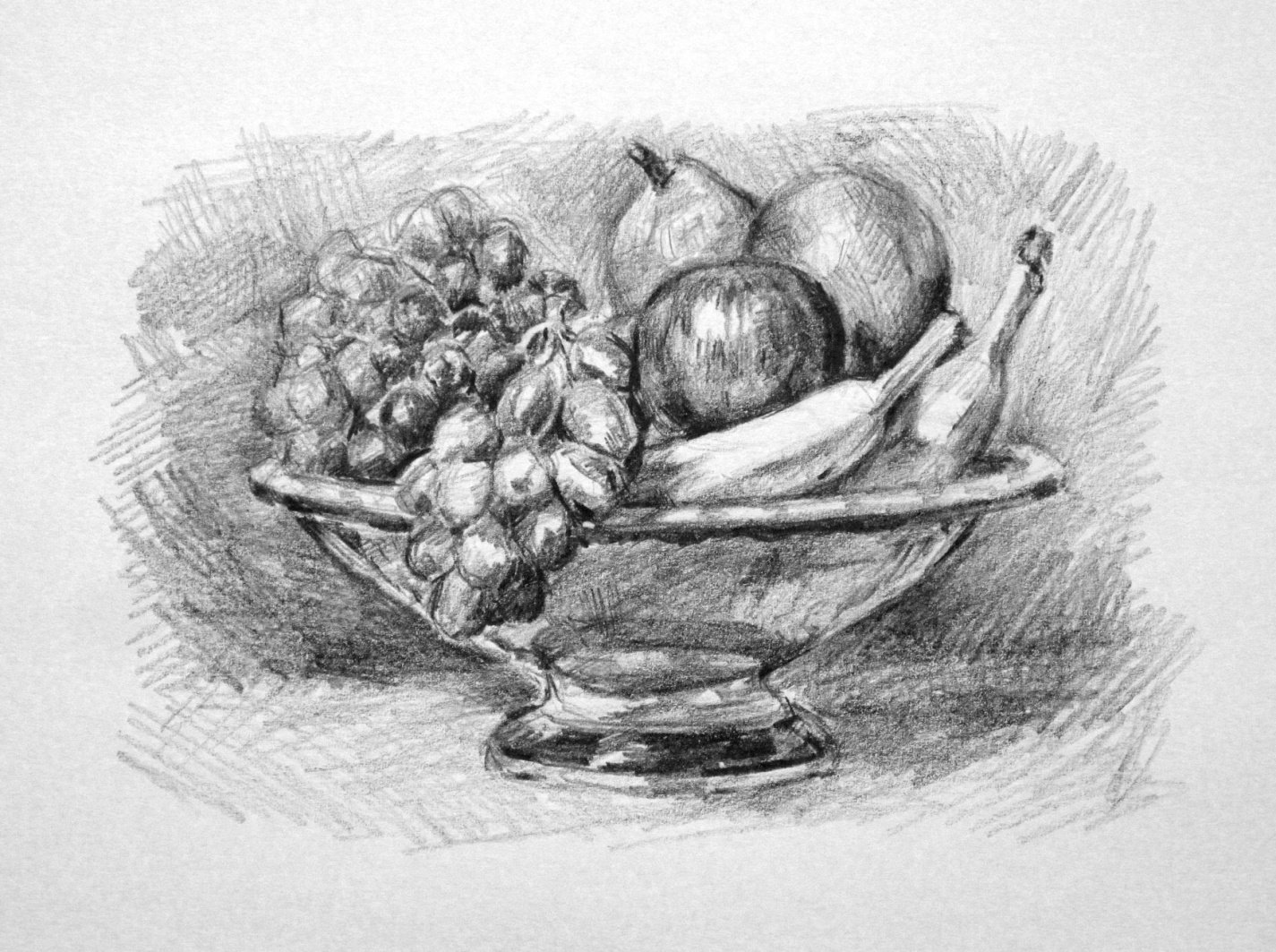 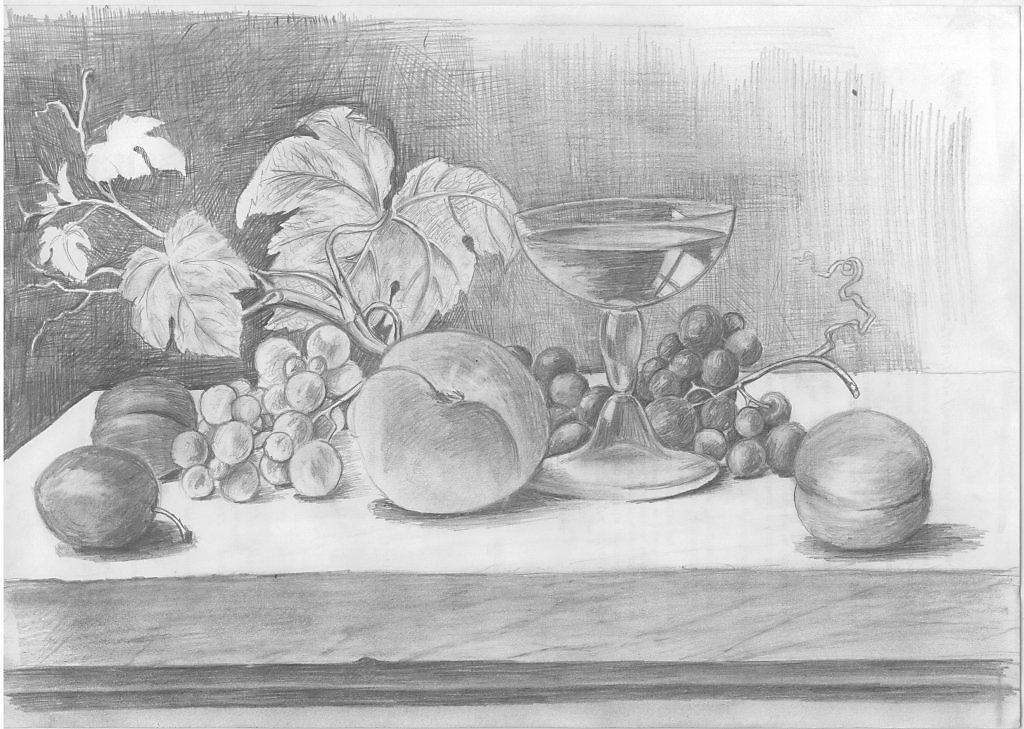 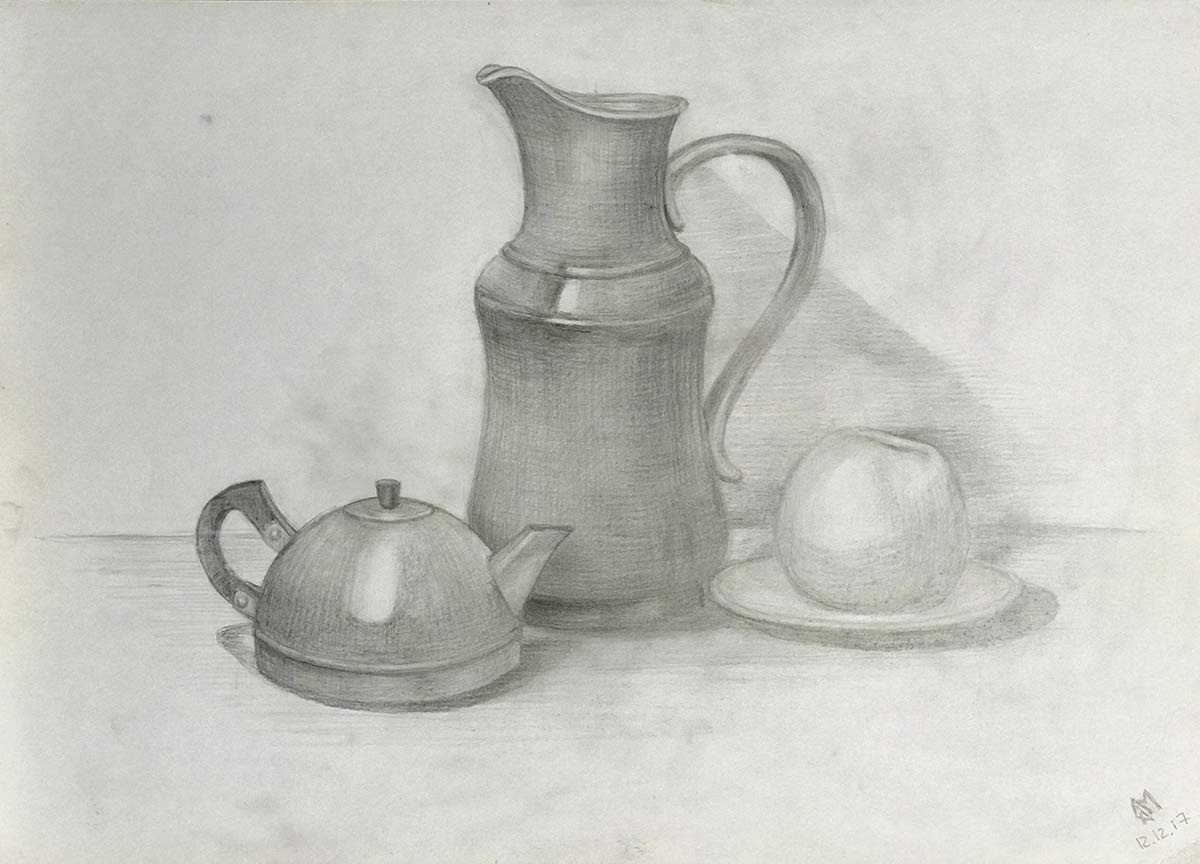 